Karta pracy dla 6 – latka 	 nr 24					Dnia 02.06.2020 r.Jedność Trójcy Świętej - Proponuję obejrzenie filmu pt. Ewangelia dla dzieci „Uroczystość Trójcy Świętej – rok c”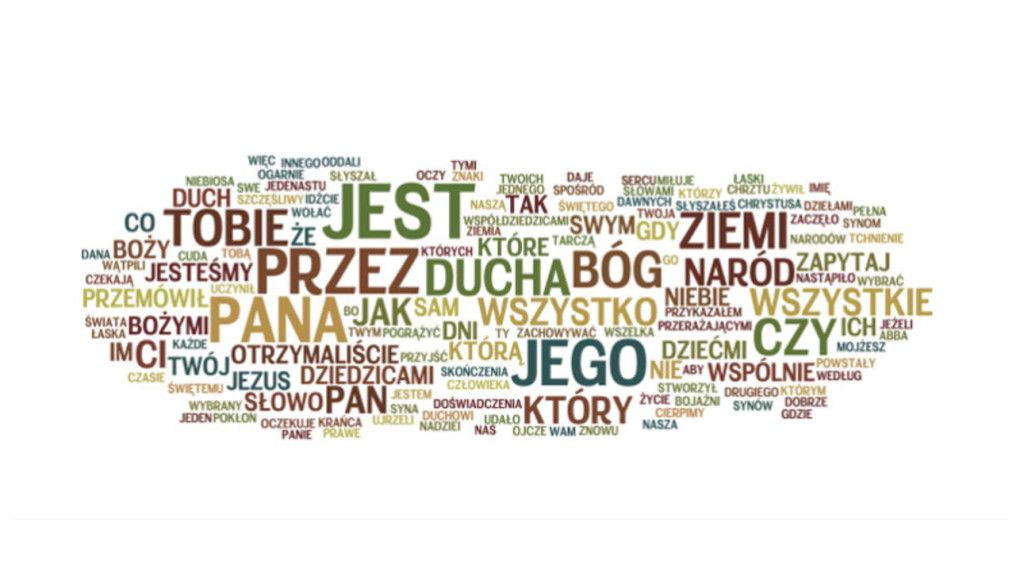 - Zachęcam do odnalezienia wyrazów z podanego tekstu : BÓG;  PAN  JEZUS;   DUCH  BOŻY /  otocz odnalezione wyrazy kołem /- Będąc na spacerze z Osobą dorosłą znajdź w trawie kończynę 3 listną, która jest symbolem Trójcy Świętej tak jak na obrazku niżej przedstawionym – trzy listki ale jedna łodyga przez którą  przepływa woda aby wszystkie 3 listki mogły być zielone- Bóg jest Jeden, ale w Trzech Osobach: Bóg Ojciec; Syn Boży i Duch Święty – stanowią  jedno. 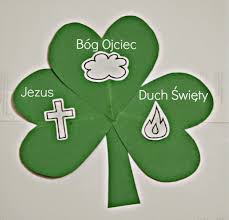 - Oddaj cześć Trójcy Świętej odmawiając modlitwę „Chwała Ojcu i Synowi…..” - Możesz zaśpiewać najbliższym piosenkę: „W imię Ojca i Syna …..”  jeśli zapomniałeś  jest na  mp3 - Obraz do obejrzenia 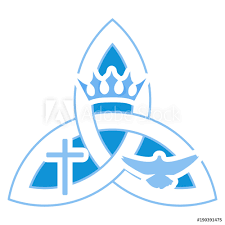 - Korona – symbolizuje Pana Boga - Krzyż – Pana Jezusa- Gołąb – Ducha Świętego 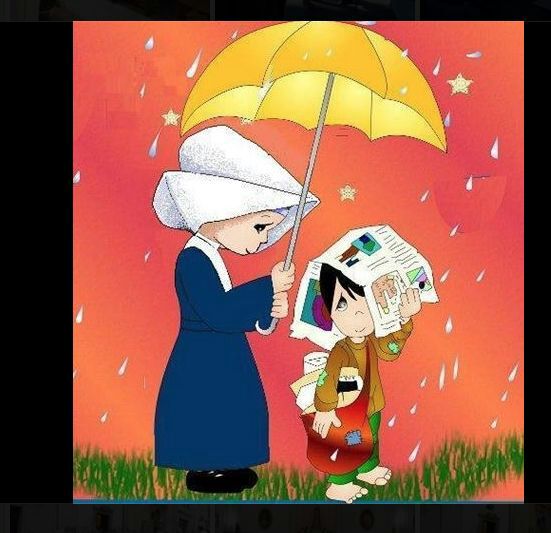 Najlepsze życzenia z okazji Dnia Dziecka z modlitwą za Ciebie 